  21.05.2019 й                                    №220                           21.05.2019 г. KАРАР                                                                                       РЕШЕНИЕ О внесении изменений и дополнений в решение Совета сельского поселения Новопетровский сельсовет муниципального района Кугарчинский район Республики Башкортостан от 04.04.2014 года № 70 «О бюджетном процессе в сельском поселении Новопетровский сельсовет муниципального района Кугарчинский район Республики Башкортостан»      Рассмотрев протест прокуратуры  Кугарчинского района № 39д-2019 от 20.05.2019 года  на решение Совета  сельского поселения Новопетровский  сельсовет  муниципального района Кугарчинский район Республики Башкортостан  № 150 от 07.04.2014 года «О бюджетном процессе в сельском поселении Новопетровский  сельсовет муниципального района Кугарчинский район Республики Башкортостан» в соответствии с Федеральным законом от 19.07.2018 г. № 222-ФЗ  «О внесении изменений  в Бюджетный кодекс Российской Федерации и статью 4 Федерального закона «О внесении изменений в Бюджетный кодекс Российской Федерации и признании утратившими силу отдельных положений законодательных актов Российской Федерации», Совет сельского поселения Новопетровский  сельсовет муниципального района Кугарчинский район Республики БашкортостанРЕШИЛ:1.	Внести следующие изменения в Положение о бюджетном процессе в сельском поселении Новопетровский сельсовет муниципального района Кугарчинский район Республики Башкортостан, утвержденное решением Совета сельского поселения Новопетровский сельсовет муниципального района Кугарчинский район Республики Башкортостан от 04.04.2014 г.   № 70.       1.1. дополнить статью 14 пунктом 7 следующего содержания:«7. В решении о бюджете могут предусматриваться бюджетные ассигнования на предоставление из местного бюджета субсидий юридическим лицам, 100 процентов акций (долей) которых принадлежит соответственно муниципальному образованию, на осуществление капитальных вложений в объекты капитального строительства, находящиеся в собственности указанных юридических лиц, и (или) на приобретение ими объектов недвижимого имущества с последующим увеличением уставных капиталов таких юридических лиц в соответствии с законодательством Российской Федерации     Решения о предоставлении субсидий, предусмотренных абзацем первым настоящего пункта из бюджета сельского поселения Новопетровский сельсовет принимаются соответственно в форме нормативного правового акта администрации в определяемом им порядке. В случае, если подготовка обоснования инвестиций для объекта капитального строительства в соответствии с законодательством Российской Федерации является обязательной, указанные решения в отношении таких объектов капитального строительства принимаются в том числе на основании подготовленного в установленном законодательством Российской Федерации порядке обоснования инвестиций и результатов его технологического и ценового аудита, а также утвержденного задания на проектирование.»;    1.2. статью 16 дополнить пунктом 2.1 следующего содержания:   «2.1. В случае, если подготовка обоснования инвестиций для объекта капитального строительства в соответствии с законодательством Российской Федерации является обязательной, решения о предоставлении субсидий на осуществление капитальных вложений в такие объекты капитального строительства муниципальной собственности принимаются в том числе на основании подготовленного в установленном законодательством Российской Федерации порядке обоснования инвестиций и результатов его технологического и ценового аудита, а также утвержденного задания на проектирование.        Порядок принятия решений о предоставлении субсидий на подготовку обоснования инвестиций и проведение его технологического и ценового аудита из местного бюджета и порядок предоставления указанных субсидий, включая требования к соглашениям о предоставлении субсидий, срокам и условиям их предоставления, устанавливаются администрацией сельского поселения Новопетровский сельсовет.       Решения о предоставлении субсидий на подготовку обоснования инвестиций и проведение его технологического и ценового аудита из федерального бюджета и бюджетов государственных внебюджетных фондов Российской Федерации принимаются Правительством Российской Федерации.";      1.3. статью 16 дополнить пунктом 2.2 следующего содержания:    «2.2. В случае, если подготовка обоснования инвестиций для объекта капитального строительства в соответствии с законодательством Российской Федерации является обязательной, решения о подготовке и реализации бюджетных инвестиций в такие объекты капитального строительства муниципальной собственности принимаются в том числе на основании подготовленного в установленном законодательством Российской Федерации порядке обоснования инвестиций и результатов его технологического и ценового аудита, а также утвержденного задания на проектирование.      Порядок принятия решений об осуществлении бюджетных инвестиций на подготовку обоснования инвестиций и проведение его технологического и ценового аудита за счет средств местного бюджета и порядок осуществления указанных бюджетных инвестиций устанавливаются администрацией сельского поселения Новопетровский сельсовет.       Решения об осуществлении бюджетных инвестиций на подготовку обоснования инвестиций и проведение его технологического и ценового аудита за счет средств федерального бюджета и бюджетов государственных внебюджетных фондов Российской Федерации принимаются Правительством Российской Федерации.».2. Обнародовать настоящее решение на информационном стенде в здании Администрации (с.Саиткулово, ул. Верхняя, 20) и разместить на официальном сайте Администрации сельского поселения Новопетровский сельсовет.3. Контроль за выполнением настоящего решения возложить на Постоянную Комиссию Совета по бюджету, налогам, вопросам муниципальной собственности, развитию предпринимательства (Аткулов И.А. Глава сельского поселения Новопетровский сельсовет                         Х.А.АллабердинБАШҡОРТОСТАН  РЕСПУБЛИКАһЫКүгәрсен районы муниципаль районының Новопетровка ауыл Советы ауыл биләмәһе Советы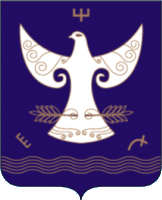 РЕСПУБЛИКА  БАШКОРТОСТАНСовет сельского поселения    Новопетровский  сельсовет муниципального района Кугарчинский район 453332, Үрге урам, 20, Сәйетҡол,  тел. 8 (34789) 2-56-03453332, с.Саиткулово ул. Верхняя, 20,                                                тел. 8 (34789) 2-56-03